Appendix ofThe evolution of intra- and inter-molecular isotope equilibria in natural gases with thermal maturationHao Xie1, Guannan Dong1, Michael Formolo2, Michael Lawson3, Jianzhang Liu4, Fuyun Cong4, Xavier Mangenot1, Yanhua Shuai5, Camilo Ponton6, John Eiler11Division of Geological and Planetary Sciences, California Institute of Technology, Pasadena, CA, USA2ExxonMobil Upstream Integrated Solutions Company, Spring, TX, USA3ExxonMobil Upstream Business Development Company, Spring, TX, USA4China University of Geosciences, Wuhan, Hubei, China5Research Institute of Petroleum Exploration and Development (PetroChina), Beijing, China6Western Washington University, Bellingham, WA, USATable of Contents:Kinetic parameters and kinetic isotope effects (KIE) used in methane generation-exchange modelingBasin modeling of selected wells in the Eagle Ford ShaleUsage of publications and reports containing compound-specific hydrogen isotope dataKinetic parameters and kinetic isotope effects (KIE) used in methane generation-exchange modeling# γ13CH2D and γ12CHD2 represent additional KIE resulted from clumped isotope effect (a.k.a. clumped isotope KIE). We ran the model with combinations of a few extreme values in the figure below, indicated by numbers in the parenthesis, with the order of (γ13CH2D, γ12CHD2). We found that results are generally insensitive to changes in γ13CH2D and γ12CHD2. Therefore, we set both to 1.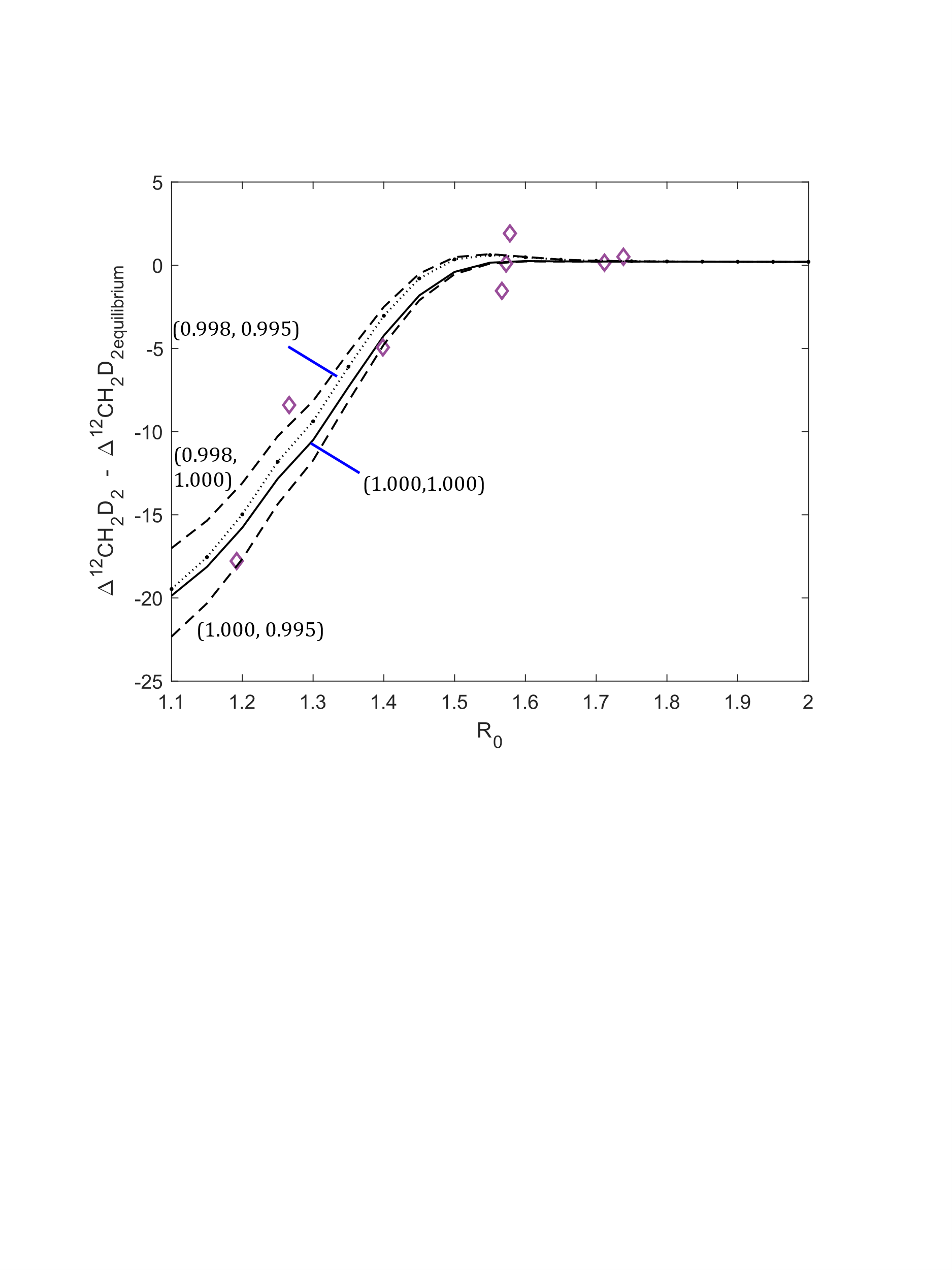 Basin modeling of selective wells in the Eagle Ford ShaleVirginia Fee 3H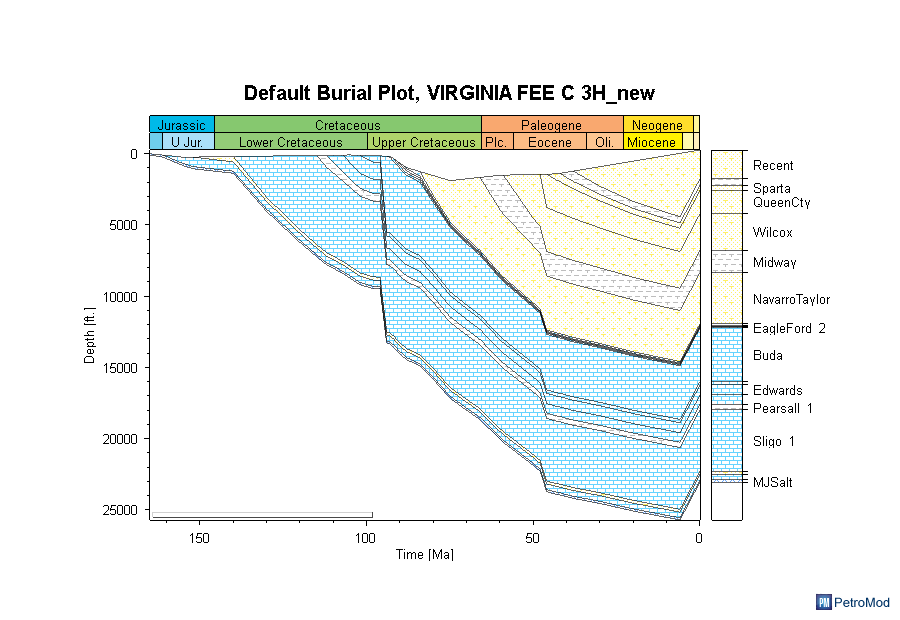 Irvin Minerals 1S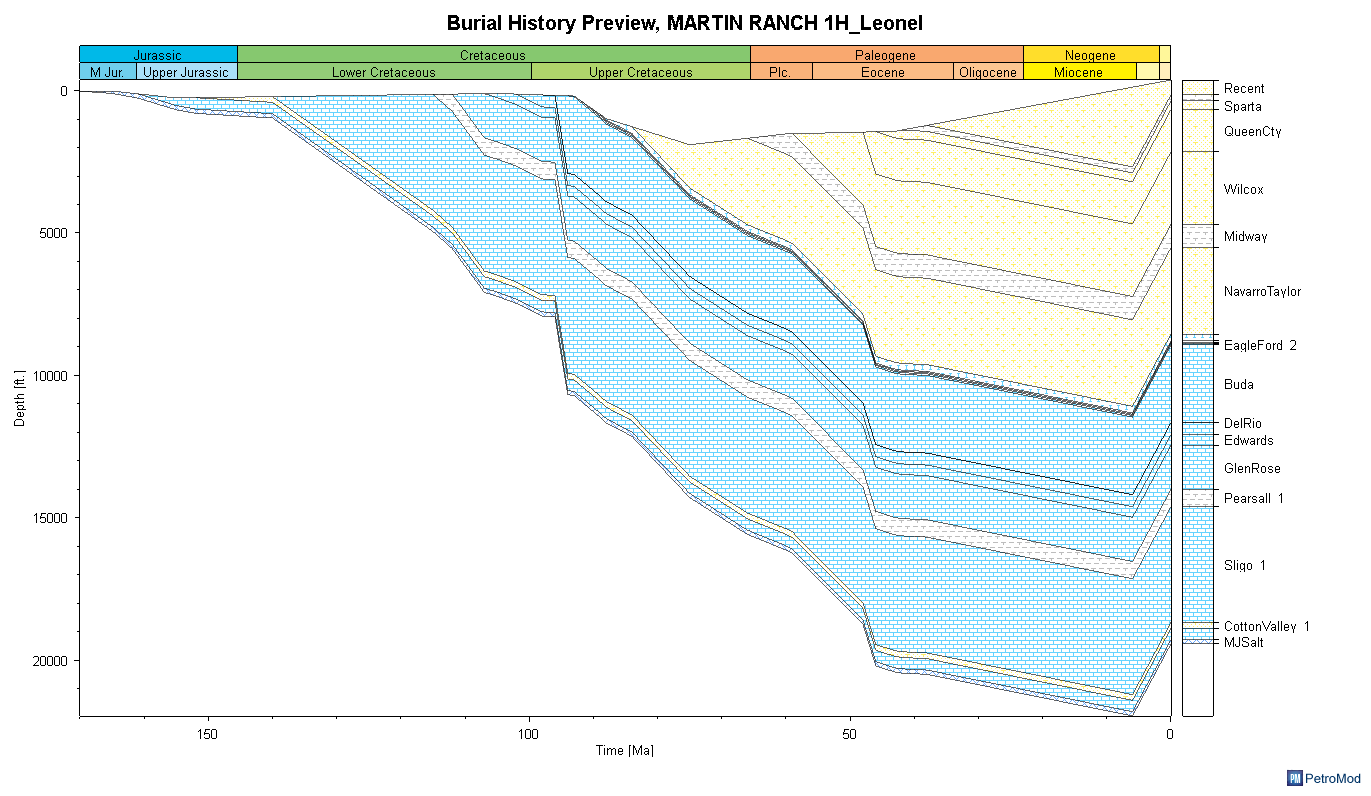 List of publications and reports with compound-specific hydrogen isotope data of C1, C2 and C3Literatures cited:Boreham C. J. and Edwards D. S. (2008) Abundance and carbon isotopic composition of neo-pentane in Australian natural gases. Org. Geochem. 39, 550–566.Burruss R. C. and Laughrey C. D. (2010) Carbon and hydrogen isotopic reversals in deep basin gas: Evidence for limits to the stability of hydrocarbons. Org. Geochem. 41, 1285–1296.Dai J., Ni Y. and Zou C. (2012) Stable carbon and hydrogen isotopes of natural gases sourced from the Xujiahe Formation in the Sichuan Basin, China. Org. Geochem. 43, 103–111.Dai J. X., Ni Y. Y., Hu G. Y., Huang S. P., Liao F. R., Yu C., Gong D. Y. and Wu W. (2014) Stable carbon and hydrogen isotopes of gases from the large tight gas fields in China. Sci. China Earth Sci. 57, 88–103.Eldrett J. S., Minisini D. and Bergman S. C. (2014) Decoupling of the carbon cycle during ocean anoxic event 2. Geology 42, 567–570.Hulston J. R., Hilton D. R. and Kaplan I. R. (2001) Helium and carbon isotope systematics of natural gases from Taranaki Basin, New Zealand. Appl. Geochemistry 16, 419–436.Jin Z., Zhang L., Wang Y., Cui Y. and Milla K. (2009) Using carbon, hydrogen and helium isotopes to unravel the origin of hydrocarbons in the wujiaweizi area of the Songliao Basin, China. Episodes 32, 167–176.Koepp M. (1978) D/H isotope exchange reaction between petroleum and water : A contributory determinant for D/H-isotope ratios in crude oil? Short Pap. Fourth Int. Conf. Geochronology. Cosmochronol. Isot. Geol. 1978, 221–222.Krouse H. R. (1983) Stable isotope research in support of more effective utilization of gas fields in Alberta: Final report to the Alberta-Canada Energy Resource Research Fund.,Liu Q. Y., Dai J. X., Li J. and Zhou Q. H. (2008) Hydrogen isotope composition of natural gases from the Tarim Basin and its indication of depositional environments of the source rocks. Sci. China, Ser. D Earth Sci. 51, 300–311.Meng Q., Wang Xiaofeng, Wang Xiangzeng, Shi B., Luo X., Zhang L., Lei Y., Jiang C. and Liu P. (2017) Gas geochemical evidences for biodegradation of shale gases in the Upper Triassic Yanchang Formation, Ordos Basin, China. Int. J. Coal Geol. 179, 139–152.Ni Y., Zhang D., Liao F., Gong D., Xue P., Yu F., Yu J., Chen J., Zhao C., Hu J. and Jin Y. (2015) Stable hydrogen and carbon isotopic ratios of coal-derived gases from the Turpan-Hami Basin, NW China. Int. J. Coal Geol. 152, 144–155.Prinzhofer A. A. and Huc A. Y. (1995) Genetic and post-genetic molecular and isotopic fractionations in natural gases. Chem. Geol. 126, 281–290.Rich K., Muehlenbachs K., Uhrich K. and Greenwood G. (1995) Carbon isotope characterization of migrating gas in the heavy oil fields of Alberta, Canada. In Proceedings - SPE International Heavy Oil Symposium Society of Petroleum Engineers. pp. 215–224.Rodriguez N. D. and Paul Philp R. (2010) Geochemical characterization of gases from the Mississippian Barnett Shale, Fort Worth Basin, Texas. Am. Assoc. Pet. Geol. Bull. 94, 1641–1656.Strapoć D., Mastalerz M., Eble C. and Schimmelmann A. (2007) Characterization of the origin of coalbed gases in southeastern Illinois Basin by compound-specific carbon and hydrogen stable isotope ratios. Org. Geochem. 38, 267–287.Thiagarajan N., Xie H., Ponton C., Kitchen N., Peterson B., Lawson M., Formolo M., Xiao Y. and Eiler J. (2020) Isotopic evidence for quasi-equilibrium chemistry in thermally mature natural gases. Proc. Natl. Acad. Sci., 201906507.Wang X., Liu W., Shi B., Zhang Z., Xu Y. and Zheng J. (2015) Hydrogen isotope characteristics of thermogenic methane in Chinese sedimentary basins. Org. Geochem. 83–84, 178–189.Wang Y., Sessions A. L., Nielsen R. J. and Goddard W. A. (2009) Equilibrium 2H/1H fractionations in organic molecules: II. Linear alkanes, alkenes, ketones, carboxylic acids, esters, alcohols and ethers. Geochim. Cosmochim. Acta 73, 7076–7086.TypeParameterValueNoteKIEα13CH30.978Tang et al. (2000)KIEα12CH2D0.7Ni et al. (2011)KIEα13CH2Dγ13CH2D*α13CH3 *α12CH2D#KIEα12CHD2γ12CHD2(α12CH2D)2#KIEαcap0.33Extrapolation to (Wang et al., 2009)Precursor compositionδ13Cpre-27‰Eldrett et al. (2014)Precursor compositionδDpre-100‰AssumptionPrecursor compositionΔ13CH2Dpre2‰Assumption (equilibrium)Precursor compositionΔ12CHD2pre6‰Assumption (equilibrium)Precursor compositionδDpre-cap-100‰AssumptionExchange kineticsA2.45×1010 s-1Experimental results from Koepp (1978)Exchange kineticsEa200 kJ/molExperimental results from Koepp (1978); Adjusted for catalysisReferenceNoteKrouse (1983)Partially excluded – data with well depth shallower than 1700m are excluded due to microbial activity Prinzhofer and Huc (1995)IncludedRich et al. (1995)Excluded due to biogenic methaneHulston et al. (2001)IncludedStrapoć et al. (2007)Excluded due to biogenic methaneBoreham and Edwards (2008)Excluded due to biodegradationLiu et al. (2008)Excluded due to thermochemical sulfate reduction (TSR)Jin et al. (2009)Excluded due to the possibility of abiotic originBurruss and Laughrey (2010)IncludedRodriguez and Paul Philp, (2010)IncludedDai et al. (2012)IncludedDai et al. (2014)Partially excluded – some samples from the Sichuan Basin have the sample ID as Dai et al., (2012)Ni et al. (2015)IncludedWang et al. (2015)Partially excluded to avoid over-representation of the Sichuan Basin, Ordos Basin and Turpan-Hami Basin (as they have been presented in earlier studies)Meng et al. (2017)Excluded due to biodegradationThiagarajan et al., (2020)Partially excluded; samples from Jen-Olla and Genesis are biogenic.Geoscience Australia, ’ORGCHEM’ databaseSamples from the Browse Basin and Otway Basin.